OPIS PRZEDMIOTU ZAMÓWIENIA  -  gablota prezentacyjnaZamawiający dopuszcza tolerancję wymiarów w zakresie +5/-5%Wykonawca udzieli Zamawiającemu na dostarczoną gablotę prezentacyjna , gwarancji na okres nie krótszy niż 12 miesięcy.………………………………… dnia ……………………………….							…………………………………………………………………															/podpis Wykonawcy/Nazwa asortymentuOpis przedmiotu zamówieniaMiejsce dostawyopis ASORTYMENTU OFEROWANEGO PRZEZ WYKONAWCĘ (opis winien zawierać, opisywać co najmniej parametry, do których odniósł się Zamawiający Termin dostawyJ.m.IlośćCena jednostkowa
[zł]Koszt netto
[zł]VATKoszt brutto
[zł]Gablota prezentacyjnaWykonana według opisu:Przeszklona gablota prezentacyjna, ścienna szkło bezpieczne 4mm, 4 segmenty, cokół górny i dolny, drzwiczki uchylne  zamykane na klucz, oświetlenieWymiary : 40x40x180 cmZalecane obciążenie min. 20kg  1 półkę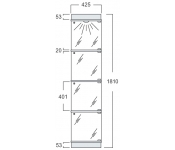 Nowy Budynek      ul. Raciborska 50                  w Katowicach Dostawa  do10.09.2015szt.10SUMA0,000,000,00